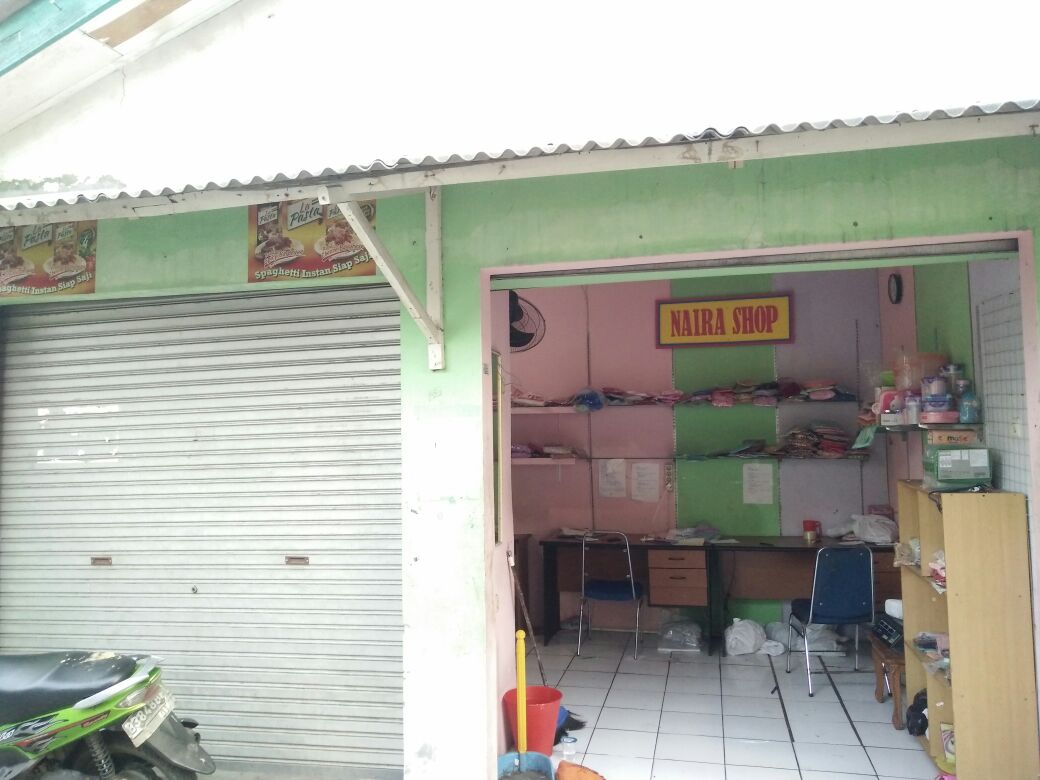 Toko Nairashop (Tampak Depan)Jl Hud 2 RT 06/05 Kel Sukabumi Utara, Kebon Jeruk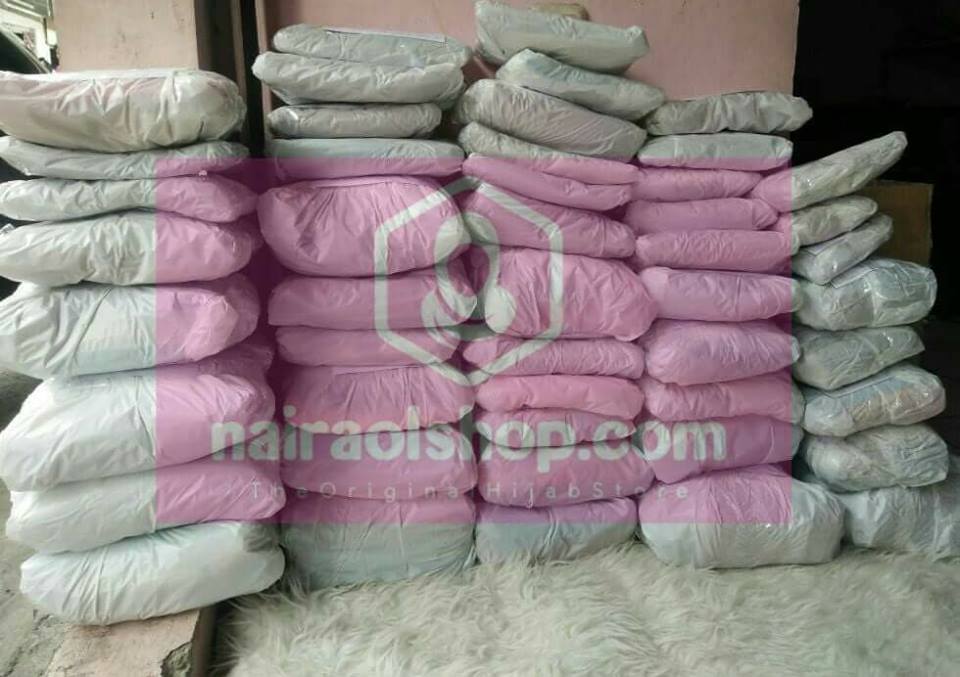 Toko Nairashop (Paket Yang Dikirim)Jl Hud 2 RT 06/05 Kel Sukabumi Utara, Kebon Jeruk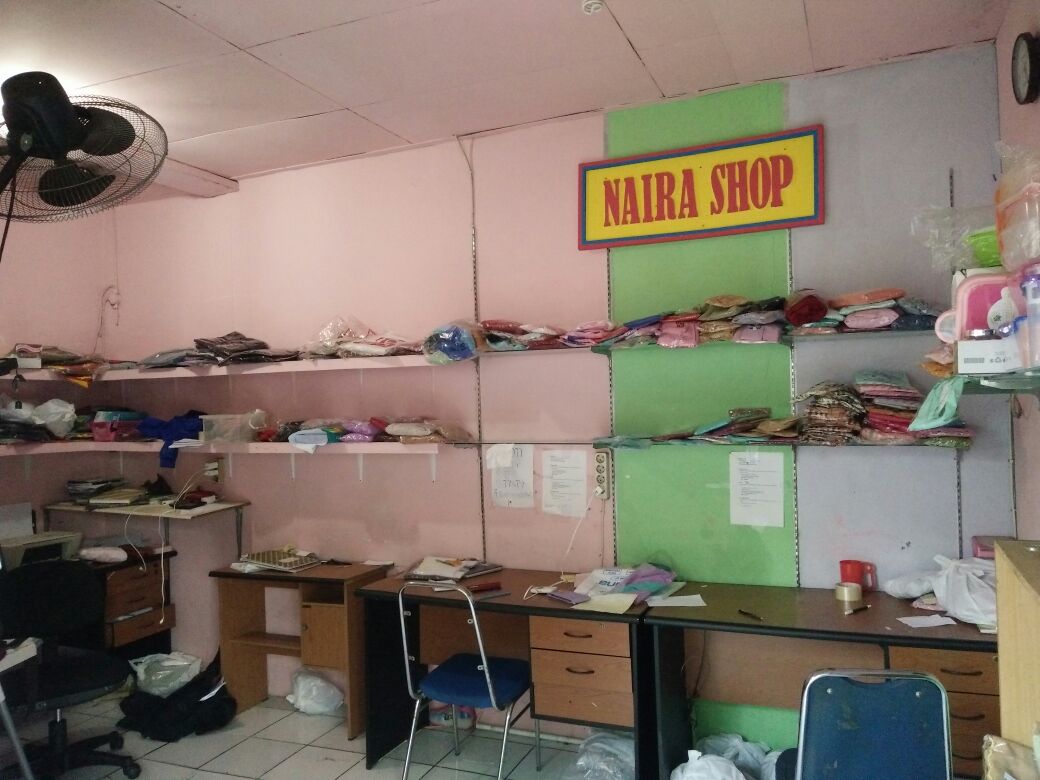 Toko Nairashop (Tampak Dalam)Jl Hud 2 RT 06/05 Kel Sukabumi Utara, Kebon Jeruk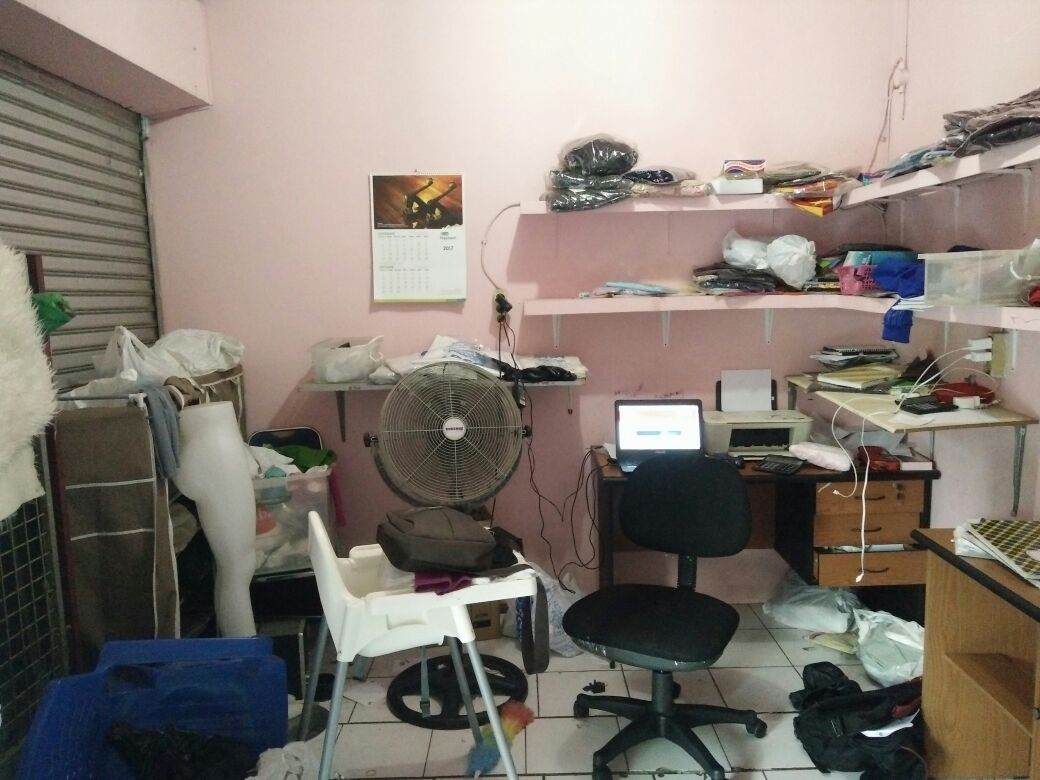 Toko Nairashop (Tampak Dalam)Jl Hud 2 RT 06/05 Kel Sukabumi Utara, Kebon Jeruk